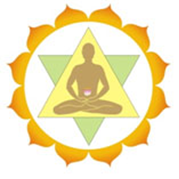 ДоПредседателя наБългарска Федерация ЙогаЗАЯВЛЕНИЕОт .......................................................................................Състезател/ка от йога клуб........................гр...................Дата на раждане................................................................Уважаеми г-н Председател,Моля, да бъда допуснат/а до участие в XX I – ТО ДЪРЖАВНО ПЪРВЕНСТВО ПО ЙОГА КАЗАНЛЪК – 25-26  юни 2016г.Декларирам, че съм в добро здравословно състояние и при евентуална травма по време на състезанието няма да държа отговорни организаторите му.Дата: ...............                                                                                     С уважение...............                                                                                                                              / подпис /За състезатели под 18 годишна възраст:Родител :..................................................................................../трите имена и подпис/